Pressure lesson practice questionsStarter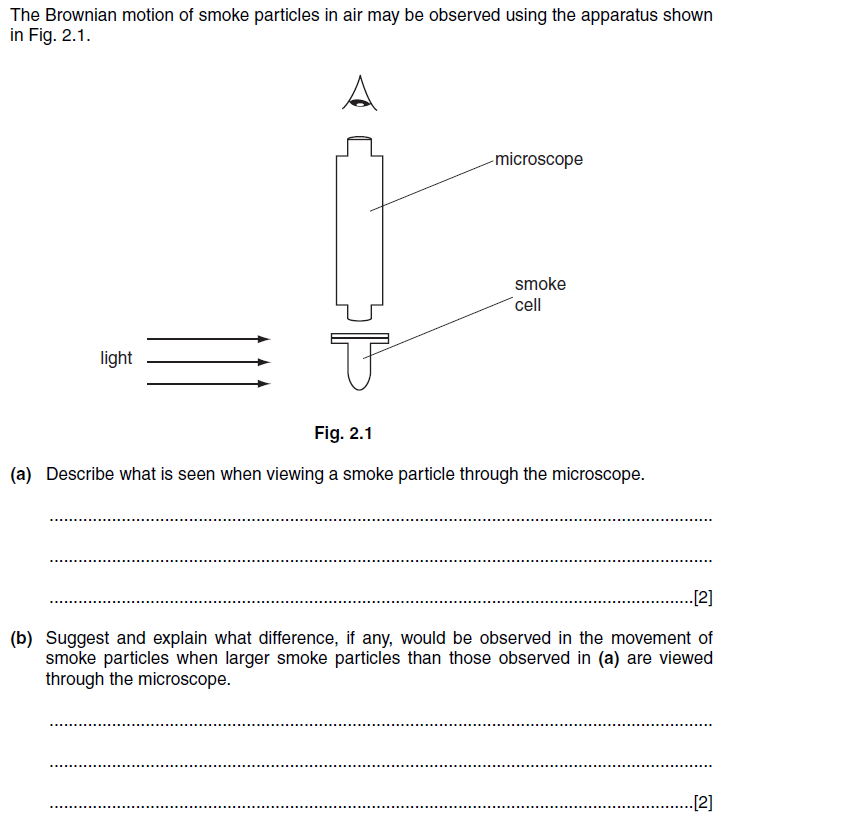 Plenary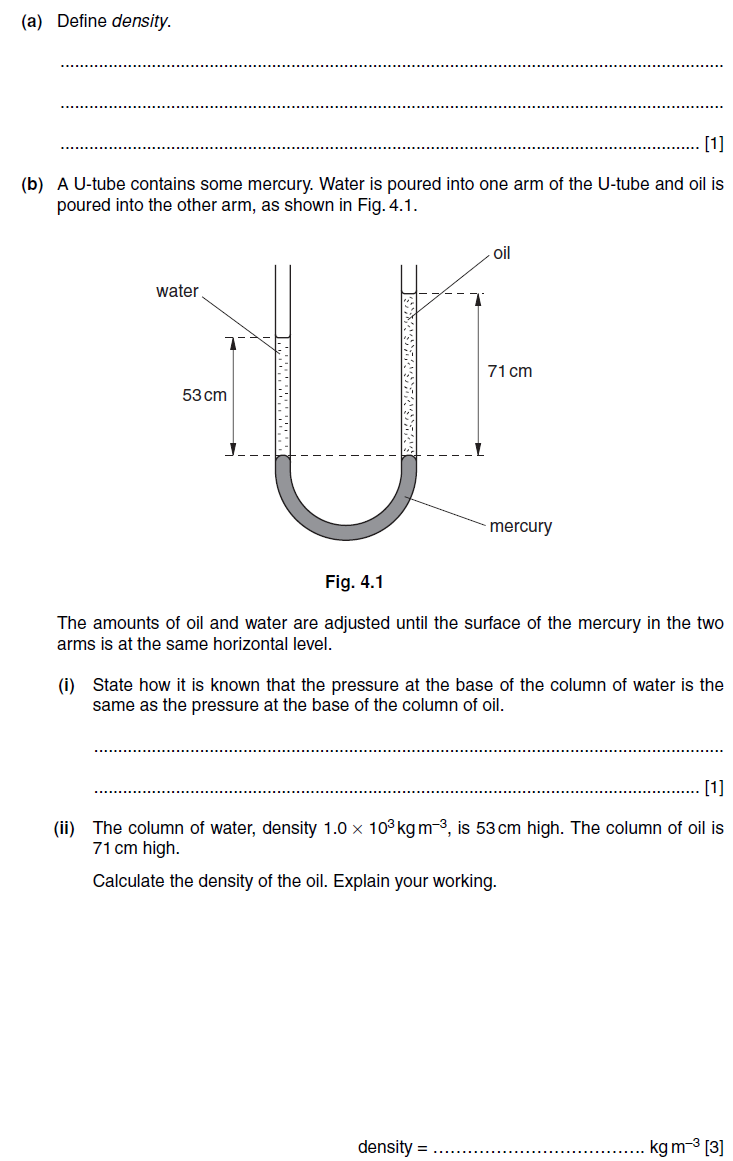 